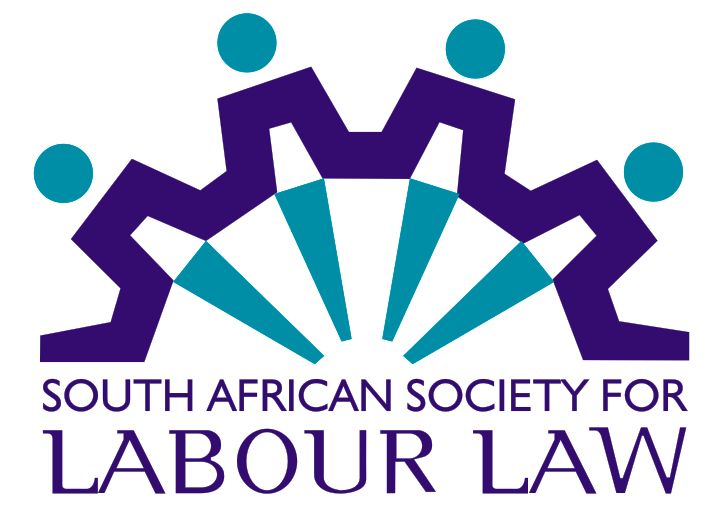 THE SOUTH AFRICAN SOCIETY FOR LABOUR LAWAffiliated to the International Society for Labour Law and Social SecurityP R O X Y In terms of Clause 6.1.9 of the Constitution of the South African Society for Labour Law, I …………………………………………………. being a paid-up member of theSouth African Society for Labour Law hereby appoint,...........................................  ………………………………................ or, failing him/her, the Chairman of the meeting, as my proxy to vote on my behalf at the Gauteng Committee AGM to be held on 1st June 2022.SIGNED on this the …………..  Day of................................ 2022SIGNATURE ……………………………………………………By E-mail :	gauteng@saslaw.org.za 074 457 5840Nominations must be received by the office by at least one week (25th May 2022) before the Annual General Meeting. 